Тема  урока: Алгоритм, способы записи алгоритмаКласс: 6 класс      Цель: Ученик познакомится с понятиями темы  «Алгоритм», со способами записи алгоритма.Ученик получит возможность: - научится записывать алгоритм в различных формах.- научится выполнять алгоритм, представленный в различных  формах.- научиться  видеть место  алгоритмов в жизни.Техническое оснащение урока: интерактивная доска.Программное обеспечение: Microsoft  PowerPointЛитература: Босова Л. Информатика 6 МОСКВА, БИНОМ. Лаборатория  базовых  знаний, 2005   Семакин И.Г. «Информатика базовый  курс 7-9», МОСКВА, БИНОМ. Лаборатория  базовых  знаний, 2005   Деятельность учителяДеятельность учащихсяФормируемые УУДОрганизационный моментОрганизационный моментОрганизационный момент(Слайд 1)-Здравствуйте. Садитесь. Проверьте, все ли  готовы к уроку? У вас должны быть на парте: тетрадь, ручки, карандаши и дневник.   В ходе урока нам будет встречать следующий значок  - материал записать в тетрадь.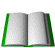 Итак, начнем сегодняшний урок. Проверяют свою готовность к уроку.Регулятивные (самоконтроль)Коммуникативные (планирование учеб-ного сотрудничества с учителем и сверстн.)Актуализация знанийАктуализация знанийАктуализация знаний- Заходя  домой, мы  открываем  дверь. Заходя  в кабинет, мы  открываем дверь. Давайте  откроем дверь и на  наш  урок. Для этого нужно составить последовательность действий для  открывания  двери.(Слайд 2)Ученики  составляют  алгоритм устно. Алгоритм открывания двери.Достать  ключ  из  карманаВставить ключ  в  замочную  скважинуПовернуть ключ  2  раза  против часовой  стрелкиВынуть  ключКоммуникативные (умение выражать мысли)Регулятивные (планирование, целеполагание)Логические УУД(построение логической цепи)- Что будет  если мы  поменяем 1 и 3 действие  местами?  Каков будет  результат после  выполнения  последовательности действий?Почему  дверь  не  откроется? Учащиеся  с меняют 1 и 3 действие  местами и приходят к  выводу, что дверь не откроется.- Нарушена последовательностьПостановка цели  урокаПостановка цели  урокаПостановка цели  урокаПоследовательность действий  направленная  на  достижение цели  называется  алгоритмом.Тема  нашего занятия «Алгоритм» (Слайд 3)Сегодня  мы  познакомимся с понятием алгоритма,  особенностями создания алгоритма и способами его  представления. (Слайд 4)Учащиеся записывают тему и знакомятся с целью урока. Записывают определение алгоритма в тетрадь.Коммуникативные (умение выражать мысли)Регулятивные (планирование, целеполагание)Открытие новогоОткрытие новогоОткрытие новогоМы познакомились с понятием  алгоритма. Как бы вы  называли процесс создания  алгоритма?Такой  процесс  мы называем алгоритмизацией.Кто  может  выполнять алгоритм?Как, всех перечисленных, можно  назвать одним  словом?Запишем эти определения в тетрадь. (Слайд 5)- Описание последовательности действий, создание алгоритма, алгоритмика- Человек, животные, машины.- Исполнитель.Записывают определения в тетрадь.Алгоритмизация-процесс  разработки  алгоритма для  решения  задачи.Исполнитель -  тот, кто будет  выполнять алгоритм.Коммуникативные (умение выражать мысли)Логические УУД(обобщение)Скажите, если я вас  попрошу  выполнить алгоритм, написанный  на  китайском  языке, к чему это  может  привести? Какие  правила  при составлении алгоритма мы должны соблюдать.Поэтому  при  разработке алгоритма  мы  будем соблюдать следующие  правила. (Слайд 6)-Не  сможем  выполнить или  выполним  не  то, что  просили.Формулируют  правила и записывают их в  тетрадь.Этапы  разработки алгоритма- Алгоритм  должен  быть представлен  в  форме,  понятной  человеку,  который  его  разрабатывает.- Алгоритм  должен  быть  представлен  в  форме,  понятной тому  объекту,  который будет  выполнять  алгоритм.Логические УУД(анализ)Каким образом  мы  можем  представить алгоритм?Мы будем  выделять следующие  формы  представления алгоритма.-Написать, сказать, нарисовать и т.д.Логические УУД(самостоятельное создание способов решения)(Слайд 7)Формы  представления  алгоритмаДана последовательность действий. Подготовка  к  рисованию(Слайд 8)Открыть баночку  с  краскойОкунуть в  банку  кистьНадеть халатРисовать  на  бумагеРасстелить  бумагу  на  столе-Будет ли она алгоритмом?-Что  нужно сделать, чтобы получился  алгоритм? Прочитайте, что у вас получилось.(Слайд 9)Как бы  вы  назвали  такую  форму записи алгоритма?Первая  форма -  Словено-описательная (словесная)- Эта последовательность действий не является  алгоритмом. Нарушена последовательность действий.- Поменять действия местами.Алгоритм «Подготовка  к  рисованию»Надеть халат Расстелить  бумагу  на  столеОткрыть баночку  с  краскойОкунуть в  банку  кистьРисовать  на  бумаге-Текстовая, словесная.Фиксируют первую форму в тетрадь, записывают пример.Коммуникативные (умение выражать мысли)Регулятивные (планирование, целеполагание)Общеучебные (самостоятельное создание алгоритмов деятельности).Вашему  внимаю представлен рисунок. (Слайд 10)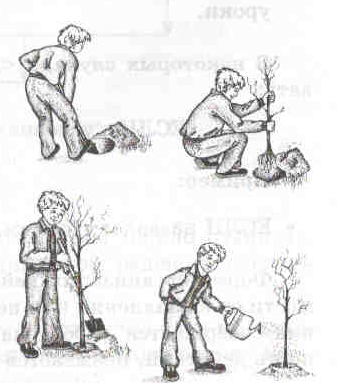 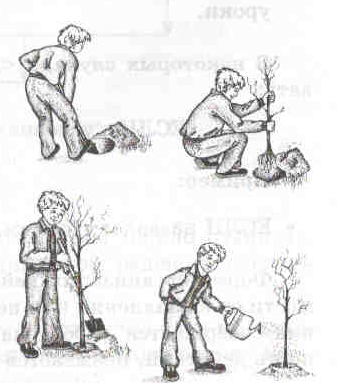 Что  изображено на  рисунке?  Можно ли эту  последовательность действий назвать  алгоритмом? Назовите каждое действие.Где в жизни вы встречались с подобными алгоритмами? Как  назовем такую форму  представления алгоритма? 2. Графическая Существует  несколько способов графического представления  алгоритма- это рисунки и блок-схемы.  Познакомимся с блок-схемами. (Слайд 11)Блок-  схемаСоставим алгоритм посадки дерева, используя язык блок-схем. 1 ученик  выполняет задание у доски, остальным  предлагается выполнить самостоятельно задание в  тетради.Сравниваем  результаты.Устная работа в  форме диалога.-Посадка дерева.-Можно, т.к. последовательность четко  определена, действия понятны.Перечисляют действия по порядку.Приводят примеры.- Рисованная, графическая.Фиксируют в тетрадь с примерами.Фиксируют в  тетрадь.Работа  1 учащегося у доски, остальные самостоятельно работают в тетради (Слайд 12)Сравниваем результаты, если  необходимо  делаем коррекцию блок-схемы и на доске и в тетради.Логические УУД(анализ)Коммуникативные (умение выражать мысли, слушать, вести диалог)ОбщеучебныеОбщеучебные Познавательные. Регулятивные (самоорганизация, контроль, коррекция)- Кто или что может  выступать в качестве  исполнителя  алгоритма? - В какой  форме  нужно записать алгоритм, чтобы его понял компьютер?3. Программа (Слайд 13)Программа-это  алгоритм,  записанный  на  языке  понятном  компьютеру.- Человек, машина и т.д.- С помощью команд,   программ.Фиксируют в  тетрадь.Коммуникативные (умение выражать мысли)Общеучебные.-Представьте, что вы ухаживаете за двумя лошадьми. (Слайд 14)- Перед  вами  стоят 3 ведра  разных  размеров. Первое заполнено  водой, два других  пусты.  Нужно напоить  двух  лошадей, дав  каждой  по 4 литра  воды.- Ваши  предложения. - Предложенное  решение можно наглядно представить в виде таблицы. (Слайд 15)- Запишем следующую  форму  представления  алгоритма4. Табличное  представлениеВ качестве примера оформим  решение  данной задачи.Пытаются решить задачу. Предлагают  ответы.Ученик, получивший правильный ответ оформляет  решение на доске в  форме  предложенной таблицы.Познавательные (постановка и решение проблемы).Общеучебные (моделирование).Личностные (применение нового материала при решении бытовых задач)ФизкультминуткаФизкультминуткаФизкультминуткаМы  много  писали, устали. Теперь  проверим, хорошие ли мы  исполнители? Я буду давать команды, а  вы их  выполнять. Даются  команды на  активизацию мышц  рук, головы, глаз и т.д. Например: посмотрите  вверх;  посмотрите на  соседа слева; помашите соседу, сидящему за  вами и т.п.Выполняют  упражнения  для  двигательного аппарата, рук и глаз.Коммуникативные (умение слушать и слышать)Личностные (самоорганизация)Регулятивные (саморегуляция)Домашняя работаДомашняя работаДомашняя работа-Прежде, чем  приступить к дальнейшей  работе, достаньте свои дневники и запишите домашнее задание. (Слайд 16)Прочитать параграфы 3.1, 3.3Выполнить  задания письменно  в  тетрадь. С.65 №2,4 Оформить  мини  книжку,  в  которой  описаны:Определение  алгоритмаФормы  представления алгоритмаПриведен  пример  собственного алгоритмаНастрой на дальнейшую  работу, возвращение к уроку.Познавательные (постановка и решение проблемы).ОбщеучебныеЗакрепление материала и определение уровня  освоения темыЗакрепление материала и определение уровня  освоения темыЗакрепление материала и определение уровня  освоения темы- Перед вами лежат карточки. Вам  предлагается выполнить эти задания.Самостоятельно выполняют задания (2 варианта) повторяя, систематизируя изученный материал.Познавательные.РефлексияРефлексияРефлексияСобрать практическую  работу. Опросить, кто  выполнил 5, 4,3, меньше 3 заданий, и познакомить с критериями  оценки.Проанализировать ожидаемый результат – степень освоения материала и умение его использовать на практике.Анализирую свою деятельность, оценивают степень освоения материала. Определяют свой рейтинг в общей массе  класса. Внутренне ставят себе отметку.Общеучебные Регулятивные (оценка)Личностные (степень правдивости  при рефлексии)Подведение  итогов  урокаПодведение  итогов  урокаПодведение  итогов  урока(Слайд 17)Критерии оценки практической  работы5 заданий  - оценка 5      4 задания  - оценка 4        3 задания  - оценка 3  Так  как  этот урок в данной  теме первый,  то двойки ставить за  первые  промахи мы не  будем.Фиксируют ожидаемую отметку, определяются с вопросами по разбору  карточек на следующем уроке.Регулятивные (оценка)